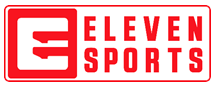 PARA DIVULGAÇÃO IMEDIATALisboa, 29 de Abril de 2020Contacto: João Pereira de FariaPR & Communicationsjoao.faria@elevensports.comT. 925 400 881TRIBUTO AYRTON SENNA NA ELEVEN SPORTSProgramação especial no aniversário da morte do piloto brasileiroLisboa, 29 de Abril de 2020 – Na próxima sexta feira, dia 1 de Maio, faz 26 anos que Ayrton Senna teve um acidente fatídico no GP de San Marino. Para assinalar a data a ELEVEN SPORTS preparou uma programação especial dedicada ao mítico piloto brasileiro de F1.No dia 1 de Maio, data do aniversário da morte de Ayrton Senna, em Imola, a ELEVEN SPORTS terá uma programação especial sobre o piloto brasileiro, com a transmissão de dois documentários exclusivos na ELEVEN SPORTS 3:Documentário “The Last Teammate” Às 22h15 estreia este documentário em que Damon Hill e David Brabham regressam ao circuito de Imola para recordar o fatídico fim de semana de 1994. Recorde-se que Brabham era o companheiro de equipa de Roland Ratzenberger na Simtek, falecido no sábado, enquanto Hill era companheiro de Senna na Williams, falecido no domingo.Documentário “Legends of F1”Logo a seguir, às 23h00, continua com a série de episódios “Legends of F1”, desta feita dedicado ao Ayrton Senna. No fim de semana a ELEVEN SPORTS traz uma variada programação de desportos motorizados durante 24 horas, com destaque para:eSports ELEVENNo sábado, dia 2 de Maio, realiza-se a segunda etapa da ABB FORMULA E RACE AT HOME CHALLENGE, que conta com a participação do piloto português António Félix da Costa, que será transmitida em direto, às 15h30, no Twitch da ELEVEN SPORTS. No Domingo realiza-se a 2ª eliminatória  da Racing Series que será transmitida em direto, às 15h00, na ELEVEN SPORTS 3 e no Facebook da ELEVEN SPORTS seguindo-se às 17h00 a transmissão em direto do  F1 eSports Virtual Grand Prix da Holanda,  que será corrido no Autódromo de Interlagos, também em direto no Facebook da ELEVEN SPORTS.F1 GPsNo Domingo, dia 3 de Maio serão transmitidos na ELEVEN SPORTS 3: GP Coreia do Sul de 2010 (10h00); GP Abu Dhabi 2010 (19h30) e GP Abu Dhabi 2016 (23h30).#F1ELEVENÀs quintas e domingos, às 21h30, continuam os diretos com a equipa F1Eleven, sobre temas da atualidade de F1 no Facebook da ELEVEN SPORTS.FIM#JogamosEmCasaA ELEVEN SPORTS alargou a oferta de mensalidade dos seus canais desportivos e do serviço de streaming até ao final do mês de Maio. Esta oferta é válida para todos os atuais e novos clientes que adiram agora e que vão, assim, poder usufruir dos melhores conteúdos de programação do canal desportivo premium, gratuitamente até ao dia 31 de Maio.Mais informações em elevensports.ptNota aos EditoresSobre a ELEVEN SPORTS:A ELEVEN SPORTS é um distribuidor premiado de conteúdos desportivos, que apresenta as melhores competições nacionais e internacionais e os melhores programas de entretenimento, totalmente dedicados aos fãs de todo o mundo. A crescer globalmente, com um conhecimento profundo sobre os fãs em cada país, a ELEVEN SPORTS está a desafiar a forma como o desporto em direto é apresentado.A ELEVEN SPORTS oferece por ano milhares de horas de conteúdos desportivos Premium EM DIRETO a milhões de subscritores em todo o mundo, em Portugal, na Bélgica, Itália, Luxemburgo, Polónia, Japão, Mianmar e Taiwan. A ELEVEN SPORTS detém os direitos de transmissão de algumas das mais conceituadas ligas desportivas mundiais como a UEFA Champions League, LaLiga, Bundesliga, Ligue1, Jupiler Pro League, English Football League Championship, Scottish Premiership, F1, F2, F3, Porsche SuperCup, NFL, ATP250, Liga Endesa, e muito mais.A abordagem da ELEVEN garante que os fãs estão sempre envolvidos, on-air, online e nas redes sociais. A plataforma OTT da ELEVEN está no centro da sua estratégia a longo prazo, oferecendo aos fãs uma experiência flexível através de todos os seus dispositivos. A ELEVEN SPORTS oferece cobertura de desportos Premium em direto, em idiomas locais, complementada com notícias, análises abrangentes junto ao relvado e em estúdio, conteúdos digitais e programação local. Os serviços da ELEVEN SPORTS estão disponíveis 24 horas por dia, sete dias por semana, em multi-ecrã, Full HD ou 4K e são produzidos localmente de acordo com os mais altos padrões internacionais.Website: www.elevensports.ptFacebook: ElevenSportsPortugalTwitter: @ ElevenSports_PTInstagram: @ elevensportsptLinkedIn: ELEVEN SPORTS PORTUGALPodcasts: Apple Podcasts, Castbox, Google Podcasts, SoundCloud, SpotifyYouTube: Eleven Sports Portugal